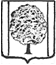 ПОСТАНОВЛЕНИЕАДМИНИСТРАЦИИ ПАРКОВСКОГО  СЕЛЬСКОГО ПОСЕЛЕНИЯТИХОРЕЦКОГО  РАЙОНА  от 26.09.2016	                                                                               №295 посёлок ПарковыйО внесении изменений в постановление администрации Парковского сельского поселения Тихорецкого районаот 12 ноября 2014 года № 410 «О утверждении муниципальной программы Парковского сельского поселения Тихорецкого района «Молодежь»  на 2015-2017 годы»В целях уточнения финансирования мероприятий муниципальной программы «Молодежь» на 2015-2017 годы  п о с т а н о в л я ю:1. Внести в постановление администрации Парковского сельского поселения Тихорецкого района от 12 ноября 2014 года № 408 «Об утверждении муниципальной программы Парковского сельского поселения Тихорецкого района «Молодежь»  на 2015-2017 годы»  ( с изменениями  от 21 декабря 2015 года № 532)  (далее – Программа) следующие изменения:1.1.Паспорт муниципальной программы изложить в следующей редакции:ПАСПОРТ муниципальной программы Парковского  сельского поселения Тихорецкого района «Молодежь»на 2015-2017 годы 1. Цели, задачи и целевые показатели достижений целей и решения задач, сроки и этапы реализации программы           Главной целью муниципальной программы является создание благоприятных экономических, социальных, организационно-правовых условий для воспитания, обучения и развития молодых граждан.         Для достижения основной цели программы необходимо решение следующих задач:         создание условий для гражданского становления, патриотического воспитания и физического развития молодежи;         решение социально-экономических проблем молодежи;         осуществление социальной адаптации и защиты молодежи;          решение вопросов профессионального обучения и обеспечения занятости молодежи;         развитие молодежного предпринимательства и деловой активности молодых граждан;         творческое и интеллектуальное развитие молодежи;         правовая защита и социальная поддержка молодых граждан.         Целевые показатели муниципальной программы Парковского сельского поселения Тихорецкого района «Молодежь Парковского сельского поселения Тихорецкого района на 2015-2017 годы»:3* - показатели рассчитываются прямым счётом.      Сроки реализации Программы с 2015г  по 2017 г., этапы реализации не предусмотрены. 2.Перечень  мероприятий  программы «Молодежь» Парковского сельского поселения Тихорецкого района на 2015-2017 годы3. Обоснование ресурсного обеспечения муниципальной программы     Общий объем финансирования муниципальной программы на 2015-2017 годы за счет средств местного бюджета составляет 399,3 тыс. рублей, в том числе:       2015 год – 132,5  тыс. рублей;       2016 год – 132,5  тыс. рублей;       2017 год – 134,3  тыс. рублей;       Потребность в финансовых ресурсах на реализацию программных мероприятий определена на основе данных экономических обоснований, расчетов затрат на проведение мероприятий, действовавших в 2014 году.       Объемы ассигнований из местного бюджета, направляемых на финансирование мероприятий муниципальной программы, подлежат ежегодному уточнению при принятии решения Совета Парковского сельского поселения Тихорецкого района о местном бюджете на очередной финансовый год.4.Механизм реализации программыТекущее управление программой осуществляет  ее координатор, который: обеспечивает разработку и реализацию программы;организует работу по достижению целевых показателей программы;представляет координатору муниципальной программы отчетность о реализации программы, а также информацию, необходимую для проведения оценки эффективности реализации муниципальной программы, мониторинга ее реализации и подготовки доклада о ходе реализации муниципальной программы;осуществляет иные полномочия, установленные муниципальной программой (подпрограммой).Координатор программы ежегодно в сроки, установленные координатором муниципальной программы, представляет в его адрес в рамках компетенции информацию, необходимую для формирования доклада о ходе реализации муниципальной программы.Механизм реализации программы предусматривает:закупку товаров, работ, услуг для муниципальных нужд за счет средств бюджета Парковского сельского поселения Тихорецкого района в соответствии с действующим законодательством, регулирующим закупку товаров, работ, услуг для обеспечения государственных и муниципальных нужд.Методика оценки эффективности реализации мероприятий программы основывается на принципе сопоставления фактически достигнутых значений целевых показателей с их плановыми значениями по результатам отчетного года.Заместитель главыПарковского сельского поселенияТихорецкого района                                                                         В.В.ЛагодаКоординатор муниципальной программыадминистрация Парковского сельского поселения Тихорецкого районаКоординаторы подпрограмм администрация Парковского сельского поселения Тихорецкого районаУчастники муниципальной программыне предусмотреныПодпрограммы муниципальной программыне предусмотреныВедомственные целевые программыне предусмотреныЦели муниципальной программысоздание благоприятных экономических, социальных, организационно-правовых условий для воспитания, обучения и развития молодых гражданЗадачи муниципальной программысоздание условий для гражданского становления, патриотического воспитания молодежи;формирование здорового образа жизни, решение социально-экономических проблем молодежи;осуществление социальной адаптации и поддержки молодежи;решение вопросов профессионального обучения и обеспечения занятости молодежи;развитие молодежного предпринимательства и деловой активности молодых граждан, творческое и интеллектуальное развитие молодежи;правовая защита и социальная поддержка молодых гражданПеречень целевых показателей муниципальной программыколичество молодежи, участвующей в мероприятиях, направленных на гражданское и патриотическое воспитание;количество молодежи, участвующей в мероприятиях творческой и интеллектуальной направленности;количество молодежи, участвующей в мероприятиях, направленных на формирование здорового образа жизни;количество трудоустроенных молодых гражданЭтапы и сроки реализации муниципальной программысрок с 2015г. по 2017 г., этапы реализации не предусмотреныОбъемы бюджетных ассигнований муниципальной программы№п/пНаименование целевого показателяЕдиница измеренияСтатус*Значение показателейЗначение показателейЗначение показателей№п/пНаименование целевого показателяЕдиница измеренияСтатус*2015 год2016 год2017 год1.Количество молодежи, участвующей в мероприятиях, направленных на гражданское и патриотическое воспитаниечел.3не менее 500не менее 500Не менее 5002.Количество молодежи, участвующей в мероприятиях творческой и интеллектуальной направленностичел.3не менее 500не менее 500не менее 5003.Количество молодежи, участвующей в мероприятиях, направленных на формирование здорового образа жизничел.3не менее 500не менее 500не менее 5004.Количество трудоустроенных молодых гражданчел.3181818№ п/пНаименование мероприятияГоды реализацииОбъем финансирования, тыс. рублейОбъем финансирования, тыс. рублейОбъем финансирования, тыс. рублейОбъем финансирования, тыс. рублейОбъем финансирования, тыс. рублейНепосредст-венный результат реализации мероприятияМуниципаль-ный заказчик, главный распорядитель (распорядитель бюджетных средств, исполнитель)№ п/пНаименование мероприятиявсегоВ разрезе источников финансированияВ разрезе источников финансированияВ разрезе источников финансированияВ разрезе источников финансированияНепосредст-венный результат реализации мероприятияМуниципаль-ный заказчик, главный распорядитель (распорядитель бюджетных средств, исполнитель)№ п/пНаименование мероприятияместный бюджеткраевой бюджетфедеральный бюджетвнебюджетные источникиНепосредст-венный результат реализации мероприятияМуниципаль-ный заказчик, главный распорядитель (распорядитель бюджетных средств, исполнитель)1.Проведение мероприятий с молодежью в области гражданского и патриотического воспитания, подготовка и проведение военно-спортивных игр и соревнований, слетов, уроков мужества, вечеров Памяти, молодежных акций, митингов, участие в краевых и зональных мероприятиях, конкурсах и смотрах, молодежных вечеров отдыха (приобретение цветов,  плакатов,  призов)201531,931,90,00,00,0Увеличение количества молодежи, участвующей в мероприятиях направленных на гражданское и патриотическое воспитаниеАдминистрация Парковского сельского поселения Тихорецкого района1.Проведение мероприятий с молодежью в области гражданского и патриотического воспитания, подготовка и проведение военно-спортивных игр и соревнований, слетов, уроков мужества, вечеров Памяти, молодежных акций, митингов, участие в краевых и зональных мероприятиях, конкурсах и смотрах, молодежных вечеров отдыха (приобретение цветов,  плакатов,  призов)201631,831,80,00,00,0Увеличение количества молодежи, участвующей в мероприятиях направленных на гражданское и патриотическое воспитаниеАдминистрация Парковского сельского поселения Тихорецкого района1.Проведение мероприятий с молодежью в области гражданского и патриотического воспитания, подготовка и проведение военно-спортивных игр и соревнований, слетов, уроков мужества, вечеров Памяти, молодежных акций, митингов, участие в краевых и зональных мероприятиях, конкурсах и смотрах, молодежных вечеров отдыха (приобретение цветов,  плакатов,  призов)201710,010,00,00,00,0Увеличение количества молодежи, участвующей в мероприятиях направленных на гражданское и патриотическое воспитаниеАдминистрация Парковского сельского поселения Тихорецкого района1.Проведение мероприятий с молодежью в области гражданского и патриотического воспитания, подготовка и проведение военно-спортивных игр и соревнований, слетов, уроков мужества, вечеров Памяти, молодежных акций, митингов, участие в краевых и зональных мероприятиях, конкурсах и смотрах, молодежных вечеров отдыха (приобретение цветов,  плакатов,  призов)всего73,773,70,00,00,0Увеличение количества молодежи, участвующей в мероприятиях направленных на гражданское и патриотическое воспитаниеАдминистрация Парковского сельского поселения Тихорецкого района2.Трудоустройство несовершеннолетних граждан (заработная плата с начислениями)201573,673,60,00,00,0Увеличение количества трудоустроенных молодых гражданАдминистрация Парковского сельского поселения Тихорецкого района2.Трудоустройство несовершеннолетних граждан (заработная плата с начислениями)201689,489,40,00,00,0Увеличение количества трудоустроенных молодых гражданАдминистрация Парковского сельского поселения Тихорецкого района2.Трудоустройство несовершеннолетних граждан (заработная плата с начислениями)2017111,3111,30,00,00,0Увеличение количества трудоустроенных молодых гражданАдминистрация Парковского сельского поселения Тихорецкого района2.Трудоустройство несовершеннолетних граждан (заработная плата с начислениями)всего274,3274,30,00,00,0Увеличение количества трудоустроенных молодых гражданАдминистрация Парковского сельского поселения Тихорецкого района3.Укрепление материально-технической базы подростково-молодежных клубов по месту жительства (приобретение канцелярских товаров)201525,025,00,00,00,0Увеличение количества молодежи, участвующей в мероприятиях творческой и интеллектуальной направленностиАдминистрация Парковского сельского поселения Тихорецкого района3.Укрепление материально-технической базы подростково-молодежных клубов по месту жительства (приобретение канцелярских товаров)201611,311,30,00,00,0Увеличение количества молодежи, участвующей в мероприятиях творческой и интеллектуальной направленностиАдминистрация Парковского сельского поселения Тихорецкого района3.Укрепление материально-технической базы подростково-молодежных клубов по месту жительства (приобретение канцелярских товаров)201713,013,00,00,00,0Увеличение количества молодежи, участвующей в мероприятиях творческой и интеллектуальной направленностиАдминистрация Парковского сельского поселения Тихорецкого района3.Укрепление материально-технической базы подростково-молодежных клубов по месту жительства (приобретение канцелярских товаров)всего49,349,30,00,00,0Увеличение количества молодежи, участвующей в мероприятиях творческой и интеллектуальной направленностиАдминистрация Парковского сельского поселения Тихорецкого района4.Участие в выездных молодежных мероприятиях (приобретение ГСМ)20152,02,00,00,00,0Администрация Парковского сельского поселения Тихорецкого района4.Участие в выездных молодежных мероприятиях (приобретение ГСМ)20160,00,00,00,00,0Администрация Парковского сельского поселения Тихорецкого района4.Участие в выездных молодежных мероприятиях (приобретение ГСМ)20170,00,00,00,00,0Администрация Парковского сельского поселения Тихорецкого района4.Участие в выездных молодежных мероприятиях (приобретение ГСМ)всего2,02,00,00,00,0Администрация Парковского сельского поселения Тихорецкого районаИтого2015132,5132,50,00,00,02016132,5132,50,00,00,02017134,3134,30,00,00,0всего399,3399,30,00,00,0